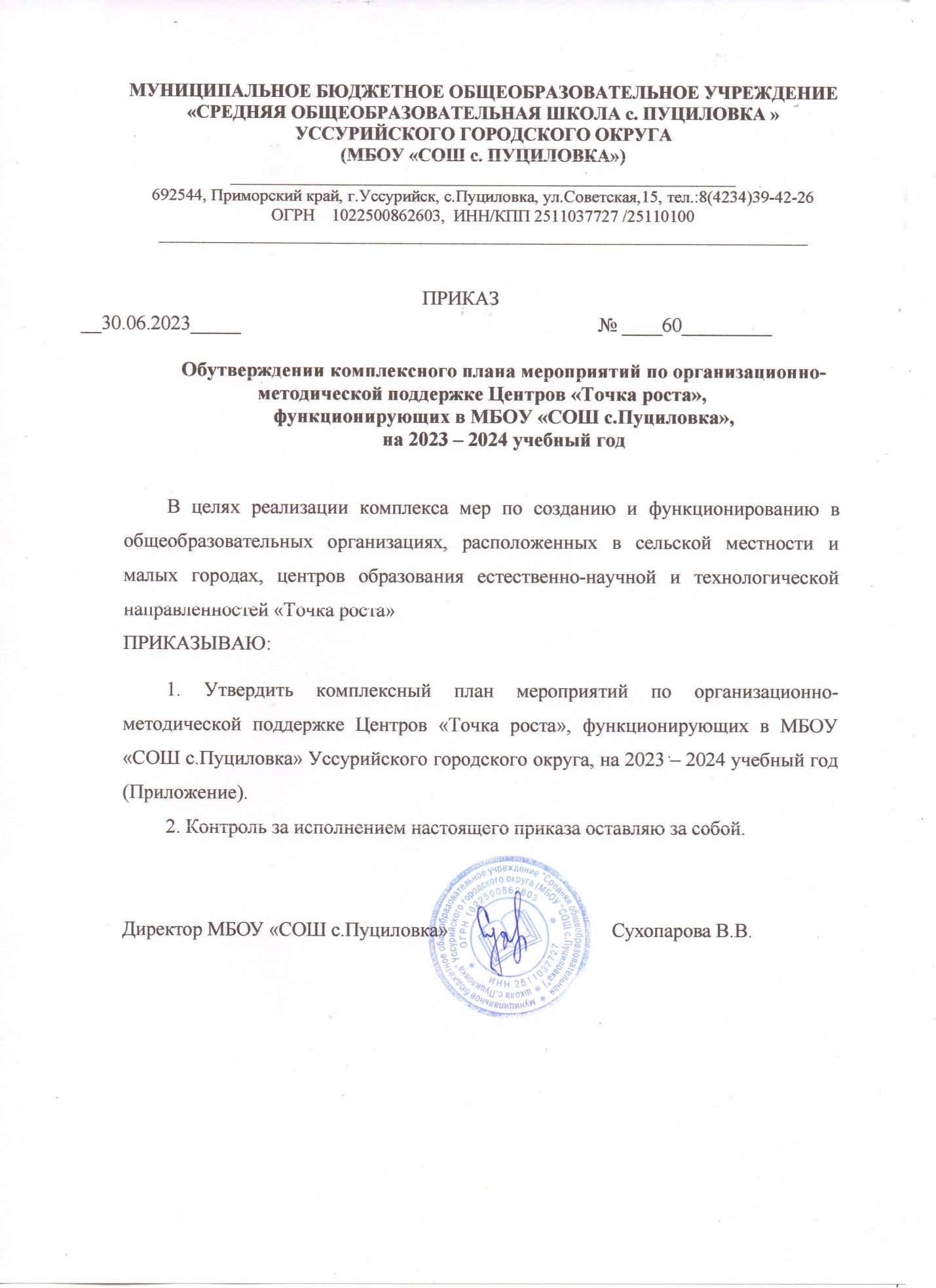 МУНИЦИПАЛЬНОЕ БЮДЖЕТНОЕ ОБЩЕОБРАЗОВАТЕЛЬНОЕ УЧРЕЖДЕНИЕ«СРЕДНЯЯ ОБЩЕОБРАЗОВАТЕЛЬНАЯ ШКОЛА с. ПУЦИЛОВКА »УССУРИЙСКОГО ГОРОДСКОГО ОКРУГА(МБОУ «СОШ с. ПУЦИЛОВКА»)_______________________________________________________692544, Приморский край, г.Уссурийск, с.Пуциловка, ул.Советская,15, тел.:8(4234)39-42-26ОГРН    1022500862603,  ИНН/КПП 2511037727 /25110100_____________________________________________________________________________ПРИКАЗ__30.06.2023_____                                                                        № ____60_________Обутверждении комплексного плана мероприятий по организационно-методической поддержке Центров «Точка роста», функционирующих в МБОУ «СОШ с.Пуциловка», на 2023 – 2024 учебный годВ целях реализации комплекса мер по созданию и функционированию в общеобразовательных организациях, расположенных в сельской местности и малых городах, центров образования естественно-научной и технологической направленностей «Точка роста»ПРИКАЗЫВАЮ:1. Утвердить комплексный план мероприятий по организационно-методической поддержке Центров «Точка роста», функционирующих в МБОУ «СОШ с.Пуциловка» Уссурийского городского округа, на 2023 – 2024 учебный год (Приложение).2. Контроль за исполнением настоящего приказа оставляю за собой.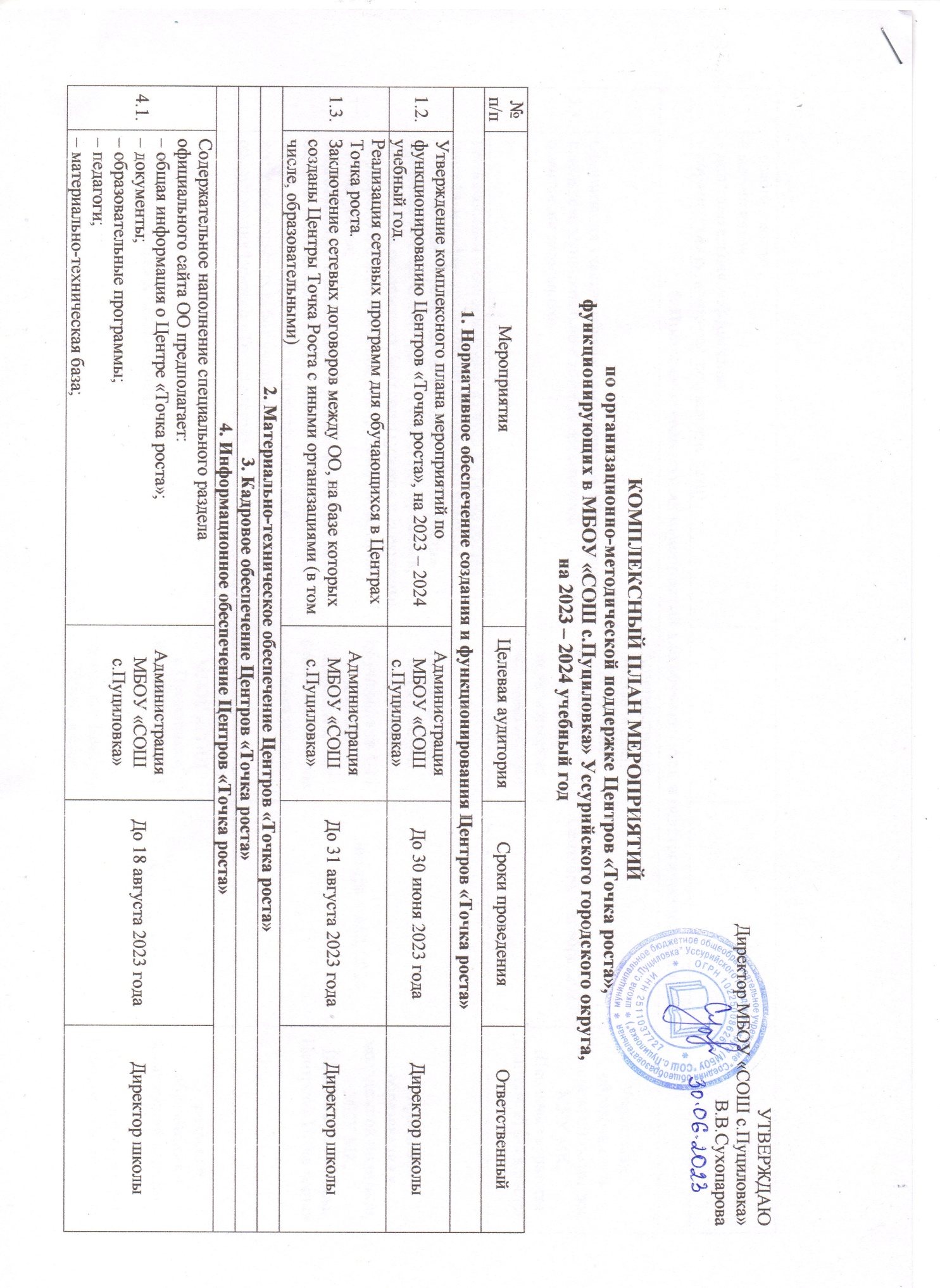                                                                                        УТВЕРЖДАЮДиректор МБОУ «СОШ с.Пуциловка»В.В.СухопароваКОМПЛЕКСНЫЙ ПЛАН МЕРОПРИЯТИЙ по организационно-методической поддержке Центров «Точка роста», функционирующих в МБОУ «СОШ с.Пуциловка» Уссурийского городского округа, на 2023 – 2024 учебный годДиректор МБОУ «СОШ с.Пуциловка»                                 Сухопарова В.В.№п/пМероприятияЦелевая аудиторияСроки проведенияОтветственный1. Нормативное обеспечение создания и функционирования Центров «Точка роста»1. Нормативное обеспечение создания и функционирования Центров «Точка роста»1. Нормативное обеспечение создания и функционирования Центров «Точка роста»1. Нормативное обеспечение создания и функционирования Центров «Точка роста»1. Нормативное обеспечение создания и функционирования Центров «Точка роста»1.2.Утверждение комплексного плана мероприятий по функционированию Центров «Точка роста», на 2023 – 2024 учебный год.Администрация МБОУ «СОШ с.Пуциловка»До 30 июня 2023 годаДиректор школы1.3.Реализация сетевых программ для обучающихся в Центрах Точка роста.Заключение сетевых договоров между ОО, на базе которых созданы Центры Точка Роста с иными организациями (в том числе, образовательными)Администрация МБОУ «СОШ с.Пуциловка»До 31 августа 2023 годаДиректор школы2. Материально-техническое обеспечение Центров «Точка роста»2. Материально-техническое обеспечение Центров «Точка роста»2. Материально-техническое обеспечение Центров «Точка роста»2. Материально-техническое обеспечение Центров «Точка роста»2. Материально-техническое обеспечение Центров «Точка роста»3. Кадровое обеспечение Центров «Точка роста»3. Кадровое обеспечение Центров «Точка роста»3. Кадровое обеспечение Центров «Точка роста»3. Кадровое обеспечение Центров «Точка роста»3. Кадровое обеспечение Центров «Точка роста»4. Информационное обеспечение Центров «Точка роста»4. Информационное обеспечение Центров «Точка роста»4. Информационное обеспечение Центров «Точка роста»4. Информационное обеспечение Центров «Точка роста»4. Информационное обеспечение Центров «Точка роста»4.1.Содержательное наполнение специального раздела официального сайта ОО предполагает:– общая информация о Центре «Точка роста»;– документы;– образовательные программы;– педагоги;– материально-техническая база;– режим занятий;– мероприятия;– дополнительная информация;– обратная связь (контакты, социальные сети)Администрация МБОУ «СОШ с.Пуциловка»До 18 августа 2023 годаДиректор школы5. Проведение совместных мероприятий для обучающихся и педагогических работников5. Проведение совместных мероприятий для обучающихся и педагогических работников5. Проведение совместных мероприятий для обучающихся и педагогических работников5. Проведение совместных мероприятий для обучающихся и педагогических работников5. Проведение совместных мероприятий для обучающихся и педагогических работников5.1.Организация участия обучающихся центров «Точка роста» в школьном, муниципальном этапе Всероссийской олимпиады школьниковАдминистрация МБОУ «СОШ с.Пуциловка»,обучающиеся 5-11 классов,педагогическиеработники центров«Точка роста»Сентябрь – ноябрь, 2023Управление образования и молодежной политики,МКУ МК,
Школьные кураторы Центров «Точка роста»5.2.Региональный онлайн марафон «Учусь в «Точке роста»(онлайн-марафон предполагает два формата участия:– изготовление и размещение в разделе «Точка роста» официального сайта ГАУ ДПО ПК ИРО видеороликов, видеоотчетов содержащих фрагменты уроков и внеурочных мероприятий с использованием оборудования Центров «Точка роста»;– изготовление и размещение в разделе «Точка роста» официального сайта ГАУ ДПО ПК ИРО видеороликов, видеоотчетов, содержащих защиты проектных и исследовательских работ учащихся с использованием оборудования Центров «Точка роста»)Администрация МБОУ «СОШ с.Пуциловка»,обучающиеся 1-11 классов,педагогическиеработники центров«Точка роста»Январь – май, 2024Управление образования и молодежной политики,МКУ МК,
Школьные кураторы Центров «Точка роста»5.3.Конкурс школьных LEGO–командАдминистрация МБОУ «СОШ с.Пуциловка»,обучающиеся 1-11 классов,педагогическиеработники Центров«Точка роста»Февраль, 2024Управление образования и молодежной политики,МКУ МК,
Школьные кураторы Центров «Точка роста»5.4.«Единый день экологического урока в Приморском крае» в рамках месячника экологического просвещенияАдминистрация МБОУ «СОШ с.Пуциловка»,обучающиеся 1-11 классов,педагогическиеработники Центров«Точка роста»Апрель – май, 2024Управление образования и молодежной политики,МКУ МК,
Школьные кураторы Центров «Точка роста»6. Организация и участие в конференциях, фестивалях, форумах по обмену опытом работы6. Организация и участие в конференциях, фестивалях, форумах по обмену опытом работы6. Организация и участие в конференциях, фестивалях, форумах по обмену опытом работы6. Организация и участие в конференциях, фестивалях, форумах по обмену опытом работы6. Организация и участие в конференциях, фестивалях, форумах по обмену опытом работы6.1.Муниципальный чемпионат «Точка роста» – движение вперед»Администрация МБОУ «СОШ с.Пуциловка»,обучающиеся 8-11 классов,педагогическиеработники Центров«Точка роста»Октябрь, 2023 – февраль, 2024Управление образования и молодежной политики,МКУ МК,Школьные кураторы Центров «Точка роста»6.2Региональная научно-практическая конференция школьников «Шаг в науку»Администрация МБОУ «СОШ с.Пуциловка»,обучающиеся 8-11 классов,педагогическиеработники Центров«Точка роста»Март, 2024Управление образования и молодежной политики,МКУ МК,Школьные кураторы Центров «Точка роста»6.3.Муниципальная выставка «Удивительный мир конструирования» (презентация успешных проектов/экспонатов)Администрация МБОУ «СОШ с.Пуциловка»,обучающиеся 8-11 классов,педагогическиеработники Центров«Точка роста»Апрель, 2021Управление образования и молодежной политики,МКУ МК,Школьные кураторы Центров «Точка роста»6.4.Открытые региональные методические мероприятия в соответствии с Планомоткрытых региональных событий для педагогов Центров «Точка роста» Приморского края на 2023-2024 учебный годАдминистрация МБОУ «СОШ с.Пуциловка»,Педагогическиеработники центров«Точка роста»В течение 2023-2024 уч. года(в соответствии с планом)Управление образования и молодежной политики,МКУ МК,
Школьные кураторы Центров «Точка роста»6.5.Региональный практико-ориентированный семинар «Эффективные практики образовательной деятельности        в центрах образования естественно-научной и технологической направленностей «Точка роста»Администрация МБОУ «СОШ с.Пуциловка»,педагогическиеработники центровАпрель, 2024 Управление образования и молодежной политики,МКУ МК, директор школы
6.6.Трансляция опыта педагогов Уссурийского городского округа в онлайн-семинаре в рамках проекта «Взаимообучение городов»Администрация МБОУ «СОШ с.Пуциловка»,педагогическиеработники центров«Точка роста»Апрель, 2024Управление образования и молодежной политики,МКУ МК,Руководители Центров «Точка роста»6.7.Трансляция опыта в педагогическом сообществе в рамках Августовской конференции педагогических работниковАдминистрация МБОУ «СОШ с.Пуциловка», педагогическиеработники центров«Точка роста»Август, 2024Управление образования и молодежной политики,МКУ МК,
Школьные кураторы Центров «Точка роста»7. Популяризация национального проекта «Образование»7. Популяризация национального проекта «Образование»7. Популяризация национального проекта «Образование»7. Популяризация национального проекта «Образование»7. Популяризация национального проекта «Образование»7.2.Обзор мероприятий по обновлению инфраструктуры общеобразовательных организаций и организацииобразовательных событий и размещением информации в социальных сетях (не менее 5 информационных поводов в течение учебного года)Администрация МБОУ «СОШ с.Пуциловка»,Педагогическиеработники центров«Точка роста»В течение 2023-2024 уч. года, в соответствии с планом работы Центров«Точка Роста» в общеобразовательных организацияхМКУ МК,Школьные кураторы центров «Точка роста»7.3.Проведение дней открытых дверей в общеобразовательных организациях, на базе которых созданы центры «Точка роста»Администрация МБОУ «СОШ с.Пуциловка»,Педагогическиеработники центров«Точка роста»В течение 2023-2024 уч. года, в соответствии с планом работы Центров«Точка Роста» в общеобразовательных организацияхМКУ МК,Школьные кураторы центров «Точка роста»8. Организация профориентационной деятельности обучающихся8. Организация профориентационной деятельности обучающихся8. Организация профориентационной деятельности обучающихся8. Организация профориентационной деятельности обучающихся8. Организация профориентационной деятельности обучающихся8.1.Проведение родительских собраний на базе центров «Точка роста» по вопросам ранней профориентации школьников, приобретению актуальных практических навыков и компетенций за счет ресурсов системы общего и дополнительного образования, результативности детей в освоении предметов естественно-научной и технологической направленностей,  имеющихся в оснащенных  в  рамках  нацпроекта  «Образование»  образовательных  организаций для поддержки родителей (законных представителей) и т.д.Родители (законные представители) обучающихсяВ течение 2023-2024 уч. года, в соответствии с планом работы Центров«Точка Роста» в ООРуководители общеобразовательных организаций, на базе которых созданы Центры «Точка роста»,Школьные кураторы Центров «Точка роста»8.2.Региональная мастерская «Организация внеурочной деятельности профориентационной направленности с использованием оборудования «Точки роста»Администрация МБОУ «СОШ с.Пуциловка», обучающиеся и педагогиООДекабрь, 2023 –февраль, 2024МКУ МК,Школьные кураторыЦентров «Точка роста»9. Мониторинга-аналитическая деятельность Центров «Точка роста»9. Мониторинга-аналитическая деятельность Центров «Точка роста»9. Мониторинга-аналитическая деятельность Центров «Точка роста»9. Мониторинга-аналитическая деятельность Центров «Точка роста»9. Мониторинга-аналитическая деятельность Центров «Точка роста»9.1.Ежеквартальный мониторинг выполнения показателей создания и функционирования Центров «Точка роста» (оформляется в виде информационно - аналитического отчета, включающего аналитическую часть и достигнутые значения показателей)Администрация МБОУ «СОШ с.Пуциловка»До 23 числакаждого кварталана эл.почтуus-metod@mail.ruУправление образования и молодежной политики, МКУ МК, Руководители общеобразовательных организаций, на базе которых созданы Центры «Точка роста»9.2.Выездная проверка ОО на соответствие использования поставленных товаров в рамках представления субсидий из федерального бюджета в целях реализации и выполнения показателей и результатов национального проекта «Образование»Администрация МБОУ «СОШ с.Пуциловка»Март – апрель, 2024Управление образования и молодежной политики, МКУ МК, Руководители общеобразовательных организаций, на базе которых созданы Центры «Точка роста»